Datos de interés:Para inscribirse: Inscripción gratuita. Es necesario rellenar la hoja de inscripción adjunta. Una hoja por persona. Importante: Especificar claramente si se irá en el autobús de la organización o en vehículo propio.Hora de salida del autobús: 9h desde la puerta de la Facultad de Ciencias Experimentales, Campus de El Carmen, Huelva (Ver mapa)Para los que se desplacen en vehículo particular:  Lugar: aparcamiento del club náutico de Matalascañas, proximidades del chiringuito Heidi Bananas (ver mapa). Hora: 11 h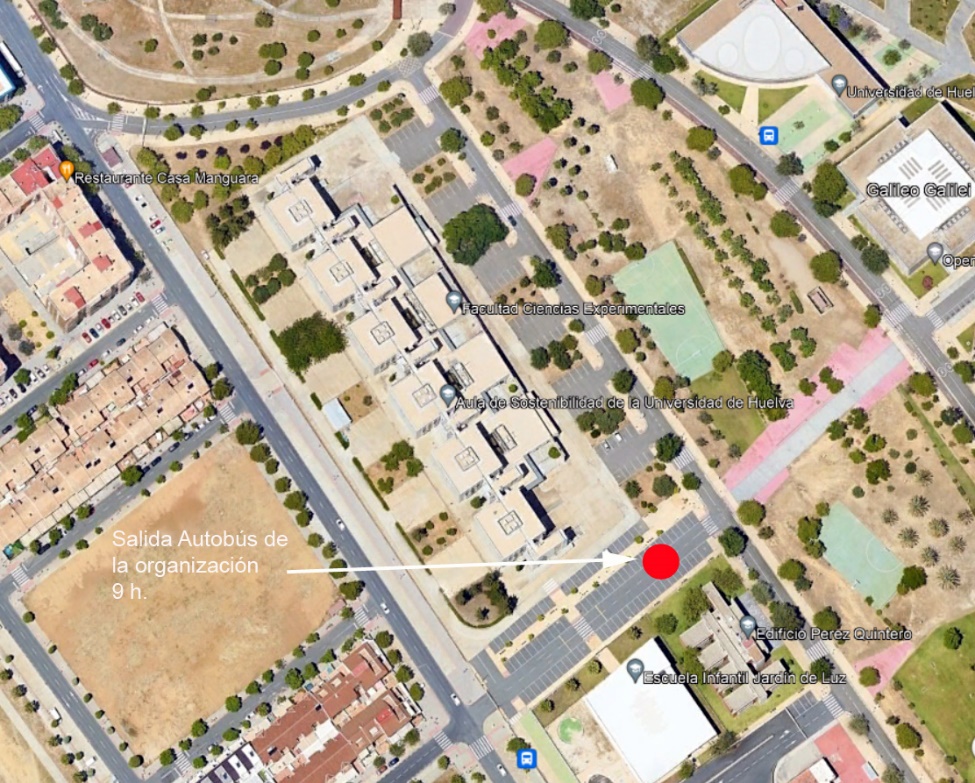 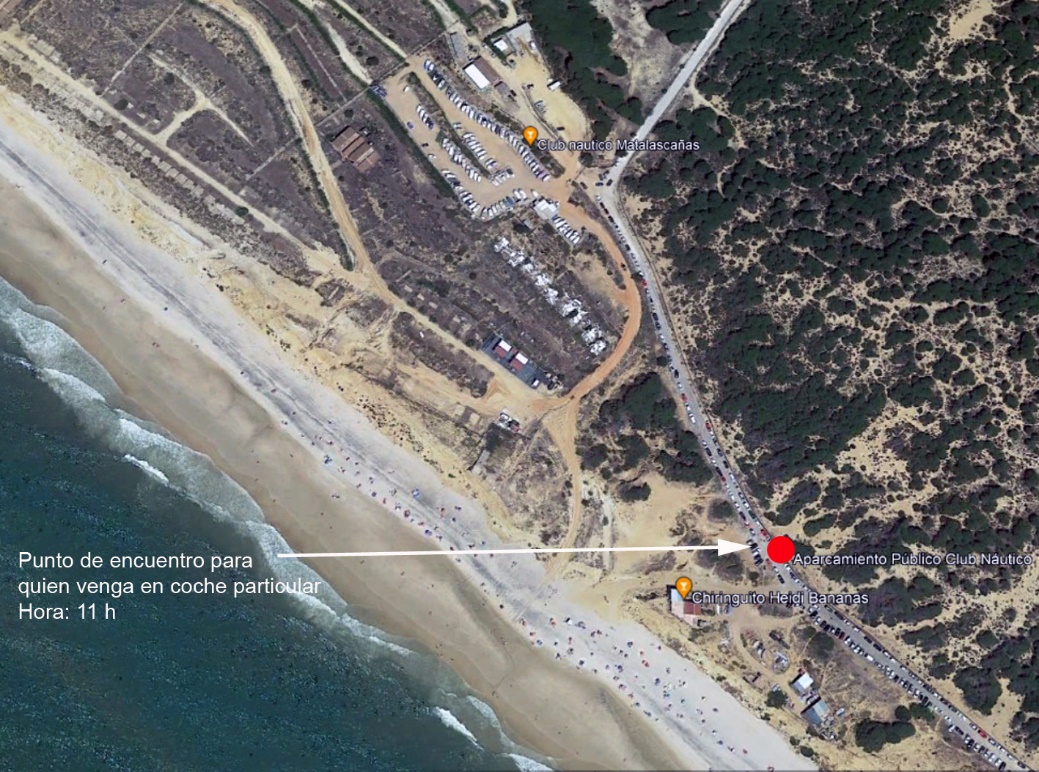 